	Cartes d’objets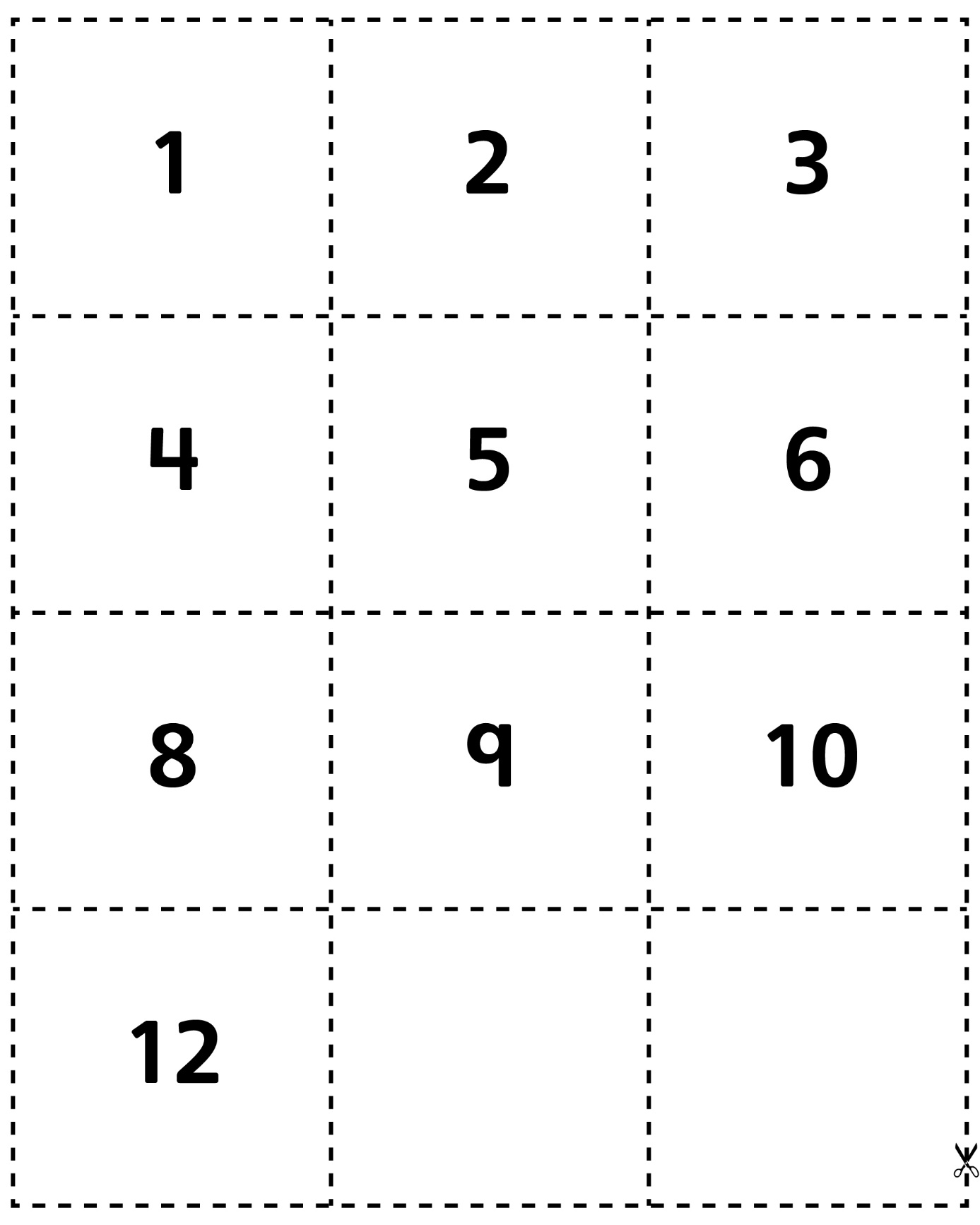 Cartes d’objets 
(pour Enrichissement)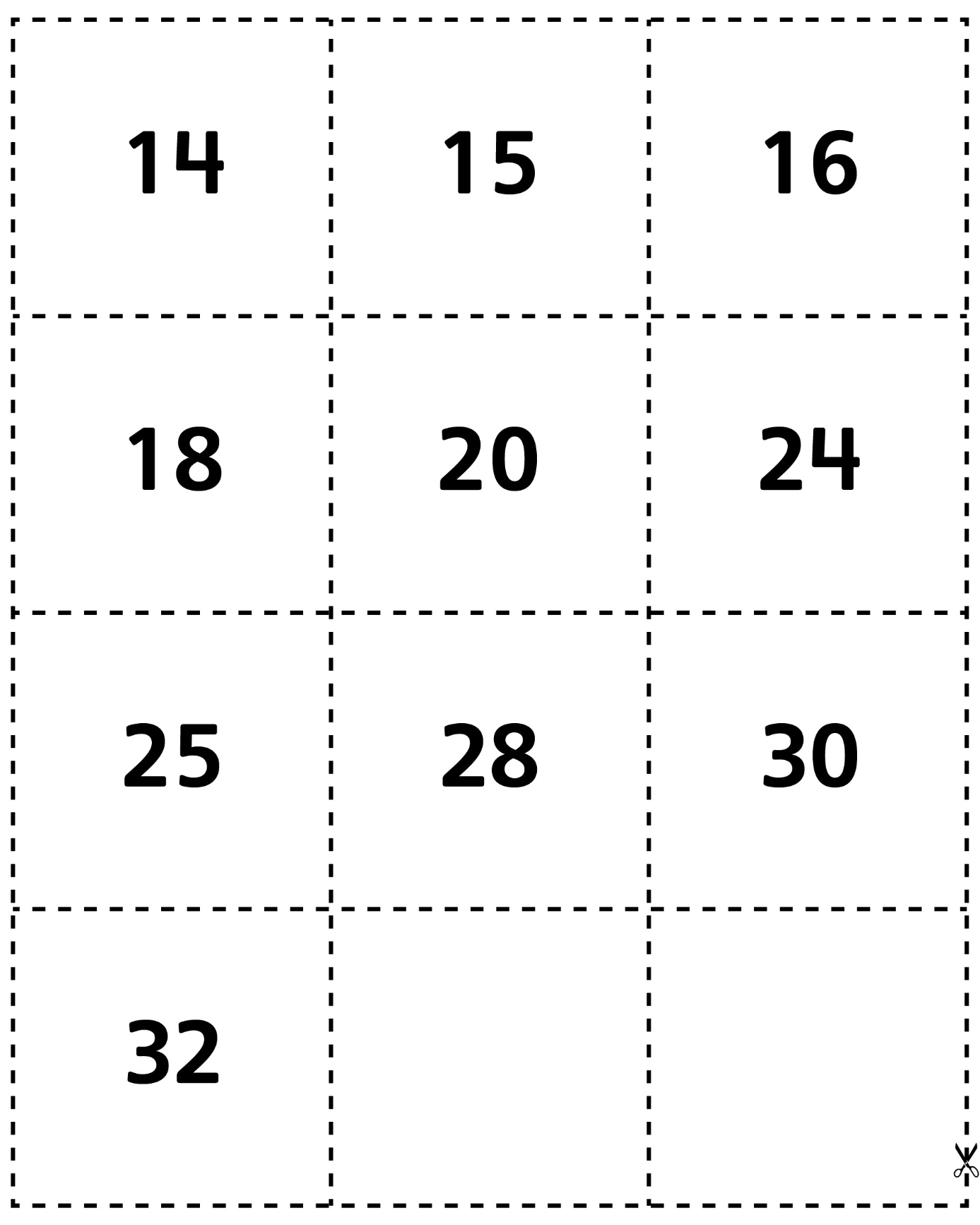 